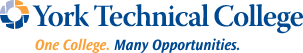 Rita Revels Adjunct InstructorSHRM Certified HR Professional (Exam Prep)Rita President of rev Training & Consulting has over 25 years of experience as a senior Human Resources Professional.  Her extensive experience in human resources has been focused in manufacturing and has spanned all aspects of human resources, including green field start-ups, acquisitions, expansions and relocations. She provides training and consulting services across the US in all aspects of Management, Leadership, Human Resources, and Safety/Health.She was named Human Resource Manager of the year in Spartanburg County in 2005 and in York/Mecklenburg Counties in 2011.She earned an Associate Degree in Engineering from Spartanburg Community College and Bachelor’s Degree from University of South Carolina Upstate and is SPHR and SHRM-SCP Certified.